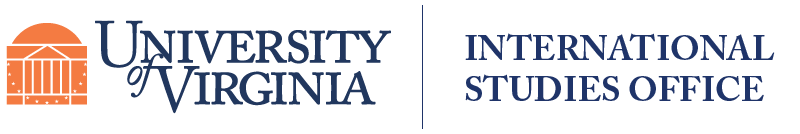 		  208 Minor Hall, P.O. Box 400165Charlottesville, , (434) 982-3010Fax: (434) 982-3011UVA Study AbroadFaculty ApplicationDepartment Chair RecommendationRecommendation for:	The contents of this recommendation are confidential. The recommendation will be reviewed by the Director of the International Studies Office.Please indicate your level of support for this faculty member’s participation in this study abroad program.I highly recommend this faculty member.I recommend this faculty member with reservations (state below).I do not recommend this faculty member.Please comment on this faculty member’s capacity to handle the unique responsibilities involved with the participation in a study abroad program.Department Chair signature						DatePrint Department Chair’s Name					DepartmentThe Department Chair Recommendation should be forwarded to Dudley Doane at P.O. Box 400165. The recommendation may also be scanned and sent as a .pdf file to djd4j@virginia.edu.